St Michael’s Primary School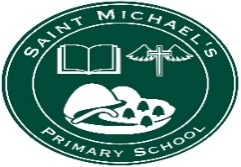 49 Lisnaragh RoadDunnamanaghStrabaneCounty TyroneBT82 0QN7th December, 2020Dear Parent,MAYOR VISITA big thank you to Mr Brian Tierney, Mayor of Derry City & Strabane District Council and also to the “big man” himself Santa who visited the school on Thursday, 3rd December. The children were so excited and Santa took time out of his busy schedule to speak to each class group. A big thank you to the DennettInterchange and the Child Project @ RAPID NI who provided Christmas Wellness packs for every pupil. Thanks also goes to Aughabrack & District Community Association and Glenmornan Community Association who sent representatives to the school on the day and have continued to support the school throughout the pandemic.  A thank you to McKeown’s Day to Day, who sponsored selection boxes for the children. A wonderful time was had by the whole school community. BRIAN DOOHERBrian Dooher, new joint Manager of Tyrone Seniors will be in attendance tomorrow, Tuesday, 8th December at 11 am to meet and greet the children. Brian will also be taking part in a Question and Answer session with P5 and P6 pupils tomorrow. A photographer will be in attendance to photograph this special occasion.Everyone at St Michael’s Primary School wishes Brian every success in his new post and we look forward to great things for Tyrone Seniors with Brian at the helm. HALF ZIP TOPSCan we remind anyone who has not paid for their half zip tops to do so BEFORE WEDNESDAY, 9TH DECEMBER. The tops are expected to be ready at the end of the week or early next week. We will let you know when they are available.OPEN ENROLMENT FOR NEW P1 PUPILSThe online Portal will go live on THURSDAY 7TH JANUARY at 12 NOON for parents to enrol their child into P1 for September, 2021. It will close again on FRIDAY 29TH JANUARY AT 12 NOON. Guidance for completing the online application is available at www.eani.org.uk/digitaladmissions. Parents must also bring their child’s birth certificate to the school for photocopying before 5th February. SCHOOL CLOSUREThe school will be closed on FRIDAY, 11th DECEMBER. The school will close for Christmas onMONDAY, 21ST DECEMBER AT 3 PM and reopen after Christmas on WEDNESDAY, 6TH JANAUARY. REMINDER - CHRISTMAS DINNERChristmas dinner will be served on WEDNESDAY, 9TH DECEMBER. Children can wear their Christmas jumper to school that day if they wish. TRANSFER CLUB FOR P6/P7The last day for The Transfer Club is MONDAY, 14TH DECEMBER. The class will resume in the New Year.Yours sincerelyJACQUELINE CARLIN (PRINCIPAL)